商品归类技巧及归类争议线上直播课培训时间： 第一节5月19-20日每晚19:00-20:30       第二节5月26-27日,每晚19:00-20:30参会对象: （一）企业管理层/公司高管、合规经理、进出口部门经理、采购经理、物流经理、财务经理、关务主管、项目主管及其他相关人员。内容的实用性：讲授和分享商品归类海关管理和实务操作技巧，对企业的关务工作提供切实的指导和帮助；讲解的实战性：以企业日常经营活动中实际发生的典型案例来解析课程内容，以成功的经验解决学员实际工作中的难题；知识的系统性：把握企业商品归类工作难点和盲点，让学员在全程案例教学过程中，充分理解和掌握海关商品归类的正确操作。报名方式:  029-86111221   手机/微信：180 9218 6088 李悦    在线QQ：164172961讲师介绍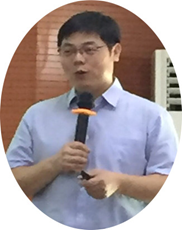 本次特邀海关专家：（Mr. Leon Wang）中国进出口海关事务、贸易合规领域“实战派”关务专家，现任职于海关总署-上海海关学院，曾在上海海关工作；中国德国商会海关事务高级培训师、关务高级顾问；国内多家知名律师事务所、会计事务所海关事务高级顾问；同时为SHCC海关税收研究中心和关务研究中心专家组成员，中国海关学会会员。王老师主要从事中国关务研究、咨询与培训工作，如HS编码专业审核/专业咨询报告出具、价格申报确认/特许权使用费/转移定价审核、关务风险防控与内审、关务筹划与合规管理、AEO高级认证辅导等；王老师长期利用自己的专业知识与实践经验为多家世界500强企业及国外商会提供进出口货物通关事务的培训与贸易合规咨询工作；王老师长期致力于关务管理规律的总结和传播，他的培训亦是多年来不断学习和提炼的智慧凝结。王老师坚持选择对关务人员有针对性的实用内容，在培训过程中，精心设计大量案例，用形象通俗的语言来阐明相对枯燥的实务操作，内容扎实，形式活泼，深受学员喜爱。曾服务过企业&案例：美国大使馆商务处、法国驻上海总领事馆商务处、博世（中国）投资有限公司、金佰利（中国）有限公司、欧莱雅（中国）有限公司、爱玛仕（中国）有限公司、罗地亚（中国）投资有限公司、科莱恩化工（中国）有限公司、日产（中国）投资有限公司、中国一汽进出口有限公司、毕克化学技术咨询（上海）有限公司、苏州三星电子有限公司、圣戈班研发（上海）有限公司、中国东风汽车进出口有限公司、堡盟电子（上海）有限公司、州）有限公司、大陆汽车系统（常熟）有限公司、苏州松下系统科技有限公司‥‥‥课程内容第一节、案例讲解：商品归类技巧方法及归类争议（汽车部件、零部件、机械行业篇）1.	归类总规则（第87章结构）的解析及运用2.	（汽车、零部件）商品税号确定与情况说明书写要点3.	（机电、机械）商品税号确定与情况说明书写要点4.	贱金属机器制品类归类方法与要点解析5.	机械（84章）与电气产品（85章）归类精讲6.	进出口机器零部件的归类思路及其操作技巧解析7.	海关对组合机器和多功能机组的归类思路及现行的操作方法8.	零部件的“通用性”与“专用性”判断9.	汽车及其零部件的归类方法与要点解析10.	进出口商品报验状态与商品归类筹划11.	商品税号确定基本思路与解决路径选择12.	全国（区域）通关一体化商品税号的协调第二节、案例讲解：商品归类技巧及归类争议（危化品、原料、化工行业篇）1.	危、化品归类总规则分类要素2.	化工类商品申报规范及要求3.	化工品归类方法与要点解析4.	危化品、化工品商品归类难点分析5.	海关化验与社会化验的辩证关系6.	海关化验的组织结构及其法律地位7.	海关化验工作流程及其管理相对人的权利和义务8.	共聚物、共混物、改性聚合物的归类技巧9.	商品归类差错与不救措施10.	危化品、化工行业出口相关政策、难点报 名 回 执 表开票信息；增值税普通发票□ / 增值税专用发票□发票抬头：开户银行： 帐    号： 税    号： 地    址： 电    话： 报名回执请发到：wtt@wtt6.com                    180 9218 6088 张诚（会务组收）我单位共 ___ 人确定报名参加_ _月__  _ 日在 __     _举办的《                                    》培训班。报名回执请发到：wtt@wtt6.com                    180 9218 6088 张诚（会务组收）我单位共 ___ 人确定报名参加_ _月__  _ 日在 __     _举办的《                                    》培训班。报名回执请发到：wtt@wtt6.com                    180 9218 6088 张诚（会务组收）我单位共 ___ 人确定报名参加_ _月__  _ 日在 __     _举办的《                                    》培训班。报名回执请发到：wtt@wtt6.com                    180 9218 6088 张诚（会务组收）我单位共 ___ 人确定报名参加_ _月__  _ 日在 __     _举办的《                                    》培训班。报名回执请发到：wtt@wtt6.com                    180 9218 6088 张诚（会务组收）我单位共 ___ 人确定报名参加_ _月__  _ 日在 __     _举办的《                                    》培训班。报名回执请发到：wtt@wtt6.com                    180 9218 6088 张诚（会务组收）我单位共 ___ 人确定报名参加_ _月__  _ 日在 __     _举办的《                                    》培训班。报名回执请发到：wtt@wtt6.com                    180 9218 6088 张诚（会务组收）我单位共 ___ 人确定报名参加_ _月__  _ 日在 __     _举办的《                                    》培训班。报名回执请发到：wtt@wtt6.com                    180 9218 6088 张诚（会务组收）我单位共 ___ 人确定报名参加_ _月__  _ 日在 __     _举办的《                                    》培训班。报名回执请发到：wtt@wtt6.com                    180 9218 6088 张诚（会务组收）我单位共 ___ 人确定报名参加_ _月__  _ 日在 __     _举办的《                                    》培训班。报名回执请发到：wtt@wtt6.com                    180 9218 6088 张诚（会务组收）我单位共 ___ 人确定报名参加_ _月__  _ 日在 __     _举办的《                                    》培训班。单位名称联系人电 话电 话E-mail序号姓  名性别性别部门/职务部门/职务联络手机E-mailE-mailE-mail12345缴费方式□电汇 □现金 □支票 付款总金额：           （培训费、资料、讲义、合影、午餐、饮料、茶点）                                      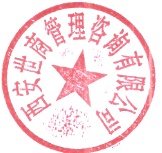 □电汇 □现金 □支票 付款总金额：           （培训费、资料、讲义、合影、午餐、饮料、茶点）                                      □电汇 □现金 □支票 付款总金额：           （培训费、资料、讲义、合影、午餐、饮料、茶点）                                      □电汇 □现金 □支票 付款总金额：           （培训费、资料、讲义、合影、午餐、饮料、茶点）                                      □电汇 □现金 □支票 付款总金额：           （培训费、资料、讲义、合影、午餐、饮料、茶点）                                      □电汇 □现金 □支票 付款总金额：           （培训费、资料、讲义、合影、午餐、饮料、茶点）                                      □电汇 □现金 □支票 付款总金额：           （培训费、资料、讲义、合影、午餐、饮料、茶点）                                      □电汇 □现金 □支票 付款总金额：           （培训费、资料、讲义、合影、午餐、饮料、茶点）                                      □电汇 □现金 □支票 付款总金额：           （培训费、资料、讲义、合影、午餐、饮料、茶点）                                      住宿要求预定：双人房___间；单人房___间，住宿时间：__ 月 __ 至 __ 日(不用预定请留空)预定：双人房___间；单人房___间，住宿时间：__ 月 __ 至 __ 日(不用预定请留空)预定：双人房___间；单人房___间，住宿时间：__ 月 __ 至 __ 日(不用预定请留空)预定：双人房___间；单人房___间，住宿时间：__ 月 __ 至 __ 日(不用预定请留空)预定：双人房___间；单人房___间，住宿时间：__ 月 __ 至 __ 日(不用预定请留空)预定：双人房___间；单人房___间，住宿时间：__ 月 __ 至 __ 日(不用预定请留空)预定：双人房___间；单人房___间，住宿时间：__ 月 __ 至 __ 日(不用预定请留空)预定：双人房___间；单人房___间，住宿时间：__ 月 __ 至 __ 日(不用预定请留空)预定：双人房___间；单人房___间，住宿时间：__ 月 __ 至 __ 日(不用预定请留空)账户信息开户名：西安世商管理咨询有限公司开户行：华夏银行西安经济技术开发区支行账  户：5631 2000 0181 0200 0181 35开户名：西安世商管理咨询有限公司开户行：华夏银行西安经济技术开发区支行账  户：5631 2000 0181 0200 0181 35开户名：西安世商管理咨询有限公司开户行：华夏银行西安经济技术开发区支行账  户：5631 2000 0181 0200 0181 35开户名：西安世商管理咨询有限公司开户行：华夏银行西安经济技术开发区支行账  户：5631 2000 0181 0200 0181 35开户名：西安世商管理咨询有限公司开户行：华夏银行西安经济技术开发区支行账  户：5631 2000 0181 0200 0181 35开户名：西安世商管理咨询有限公司开户行：华夏银行西安经济技术开发区支行账  户：5631 2000 0181 0200 0181 35开户名：西安世商管理咨询有限公司开户行：华夏银行西安经济技术开发区支行账  户：5631 2000 0181 0200 0181 35开户名：西安世商管理咨询有限公司开户行：华夏银行西安经济技术开发区支行账  户：5631 2000 0181 0200 0181 35开户名：西安世商管理咨询有限公司开户行：华夏银行西安经济技术开发区支行账  户：5631 2000 0181 0200 0181 35